Технологическая карта на лего-конструирование модели колодцана занятии объединения по интересам «Радуга идей»(педагог дополнительного образования «Шумилова Е.Н.)Цель: создать  «Модель колодца»Задание: изготовить  «Модель колодца»Решение: изготовить  «Модель колодца»№Технологическая операцияЭскизИнструменты и материалы1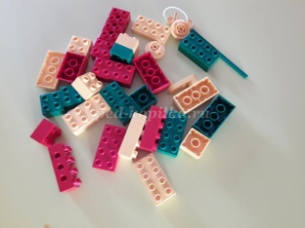 2Возьмите 4 кирпича 2*4 и выложите их квадратом - это основа сруба - шахты колодца.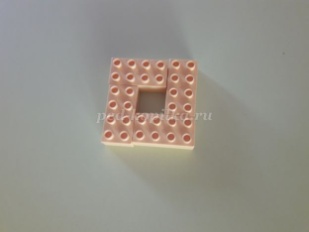 4 кирпича 2*43Возьмите следующие 4 кирпича 2*4 и закрепите их на основе сруба, используя метод «кирпичной кладки».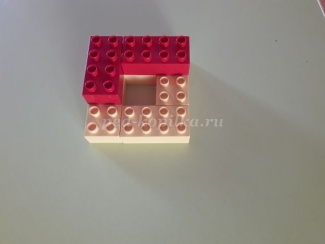 4 кирпича 2*44Далее закрепляем еще один слой кирпичей 2*4. Сруб готов.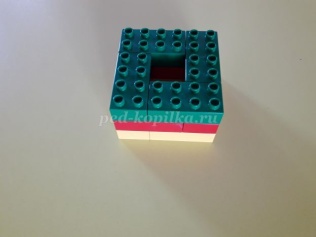 4 кирпича 2*45Берем кирпичи 2*2 в количестве 6 штук. Строим 2 башни по 3 кирпича в каждой. Закрепляем их на противоположных сторонах сруба по центру.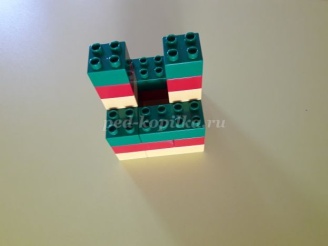 кирпичи 2*2 в количестве 6 штук6Следующая операция: сборка подъемного устройства. Возьмите 2 кирпича 2*4 с внутренними отверстиями, ось, ручку для подъема, 2 ролика. На одном из роликов должна быть закреплена нить с крючком. Схема сборки: пропускаем ось через центральное отверстие одного из кирпичей 2*4 и закрепляем при помощи ролика (чтобы не выпала). Затем на ось надеваем второй ролик с нитью. Далее на оси закрепляется кирпич 2*4 и ручка для вращения.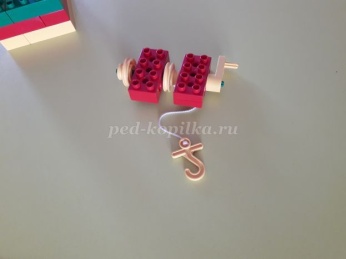 2 кирпича 2*4 с внутренними отверстиями, ось, ручка для подъема, 2 роликаЗакрепляем подъемный механизм на постройке сруба.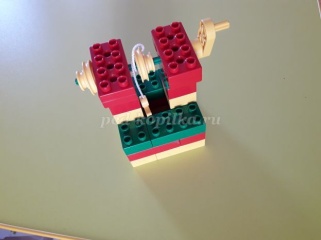 подъемный механизмПриступаем к изготовлению крыши для колодца. Берем 4 кирпича 2*2. Выстраиваем и закрепляем 2 башни.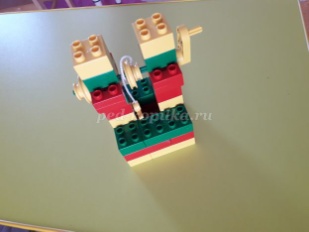 4 кирпича 2*2.Крышу колодца (арочного типа) предлагаю изготовить при помощи 2 пластин 2*4 и 
6-ти кирпичей 2*4 с закруглением внизу. Можно объяснить, почему необходимо брать кирпичи с закруглением внизу (клювики): скат способствует стоку воды.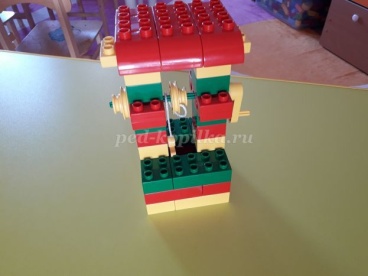 2 пластины 2*4 и 6 кирпичей 2*4